Сценарий праздника для детей подготовительной группы«Любовь с первого взгляда»Цель: Познакомить детей дошкольного возраста с праздником «День влюблённых»; создать радостное настроение ; развивать творческие способности.Дети входят в музыкальный зал под музыку А.Варламова «Волшебная страна». Исполняют танцевальную композицию. Рассаживаются на места.Ведущий:  К нам пришёл весёлый праздник, льётся музыка кругом. Мы сегодня этот праздник. Днём влюблённых назовём.День Святого Валентина – это день дружбы и любви. Все люди дарят друг другу свои улыбки и добрые пожелания. Все близкие, соседи обмениваются друг с другом словами  любви. Это может быть такое послание: «Я желаю тебе любви, счастья» или «Нам давно пора подружиться».Я вам расскажу историю этого праздника.	Жил да был священник в Риме,Тайно пару он венчал.И за это императорЕго смертью наказал.Долго люди горевалиМного лет прошло с тех порВ Валентинов день играютМного свадеб до сих пор.Предлагаю поиграть в детскую игру, которая называется «Любовь с первого взгляда».Представляю вам участников нашей игры, (мальчики помогают пройти девочкам на свои места)У мальчиков стоит стол и четыре стульчика с одной стороны.У девочек с другой стороны. (справа сидят девочки, а слева мальчики)1 участница                           и                       1участник      2	23	34	4Ведущий:  Сегодня мы с вами должны будем выбрать идеальную пару, но прежде нужно пройти ряд испытаний.  И так:1 конкурс называется вопрос, ответОдин мальчик задаёт вопрос, а девочки по очереди на этот вопрос отвечают.Мальчики по очереди:1.Твой любимый мультфильм?2.Твоё любимое  блюдо?3.Твои любимые цветы?4.Твоя любимая игрушка?Девочки задают вопросы по очереди:1.Твоё любимое имя девочки?2.Твоё любимое занятие?3.Твоя любимая игра?4.Твой любимый напиток?Ведущий:  Первый конкурс завершён. В преддверии весны даже звери и птицы выбирают себе пару, ведь так трудно быть одному. Послушайте шуточные стихи .(выходят заяц и зайчиха)Ведущий:  Заяц гордо шёл по лесу,                    Вёл зайчиху как принцессу.Зайчиха: От верхушки, до макушки                 Заяц был в меня влюблён.                 Но решиться объясниться                  Всё не мог решиться он.                   То есть заяц понимал,                  Что в пути молчать неловко,                  Просто он слова искал,                  А когда нашёл – сказал:Заяц:      Ты  прекрасна, как морковка.Ведущий:  Объявляю второй конкурс   «Необычная ситуация»( вопросы можно задавать по очереди: мальчикам, затем девочкам, на усмотрение ведущей)Какой подарок ты хотел получить от Деда Мороза?Волшебник подарил волшебную палочку. Какое бы желание ты загадал?Ты пригласил друзей на день рождения и подарок одного из гостей тебе не понравился. Как ты поступишь?а) вернёшь обратноб) промолчишьв) огорчишься до слёзг) или поступишь как-нибудь по другому4. На празднике всех угощали конфетами, одному самому маленькому ребёнку не досталось. Как ты поступишь?      а) отдашь свою      б) разделишь пополам      в) успокоешь словесно (т.е. скажешь доброе слово)      г) пройдёшь мимо не обратив вниманияВедущий:  А я предлагаю игру с залом.Учёные доказали, кто больше всех обнимается, тот меньше всех болеет. Вот мы сейчас с вами попробуем это проделать. Можно найти себе пару, либо обняться с соседом до 7 раз, а наши участники могут так же подойти и обнять друг друга до 7 раз. И так, пары найдены, счёт 1,2,3,4,5,6,7. Вот сейчас мы стали чуточку здоровее. Объявляю третий  конкурс   У вас на столах альбомные листы и тарелочки с заготовками для аппликации.Мальчики – делают цветок для девочек.Девочки (на усмотрение ведущей) корабль, машину, самолёт.Пока участники выполняютподелки, поиграем с залом в игру «Лавата»(Все выходят в круг, руки на поясе.)Дружно мы танцуем,Тра-та-та, тра-та-та.Танец наш весёлый,ечи,Это Лавата.Ваши руки хороши, а у соседа лучше. (так же ноги, уши, плечи, локти, колени и т.д.)Ведущий:  Участники нашего конкурса закончили выполнять свои поделки. Предлагаю подарить друг другу. Объявляю четвёртый  конкурс   «Вы мне нравитесь, или здорово дружище»Приглашаю всех участников встать в круг. Завязывает глаза одному из игроков, раскручивает, подводит к любому ребёнку, берёт его за руки. ПО рукам ребёнок должен определить мальчик это или девочка. Затем пожать руку мальчику и сказать. Здорово дружище. Если это девочка, то вы мне нравитесь. Ведущий ребёнок меняется. Ведущий:   И так, последний, заключительный конкурс  «Танцевальный»( танец по желанию музыкального руководителя)После танца мальчики провожают девочек на свои места и выбирают себе пару. На подписанных листочках, мальчики и девочки рисуют символ того участника, которого они выбрали. Если пар получается несколько,то зал выбирает апплодисментами идеальную пару.Супер игра для идеальной парыТри выстрела «Дарц с шариками»Участники договариваются между собой и решают, кто будет стрелять и в какой шарик. В каждом шарике приз. Выстрела всего три, поэтому в каждом шарике  призы будут одинаковые. Но помните, выможете попасть в разбитое сердце.Ребята, вы знаете, что символом праздника влюблённых является сердце. Которое скрепляет дружбу. Давайте обменяемся друг с другом валентинками.Ведущий:   Я объявляю танцевальную паузя для всего зала. (свободный танец) Все участники получают призы.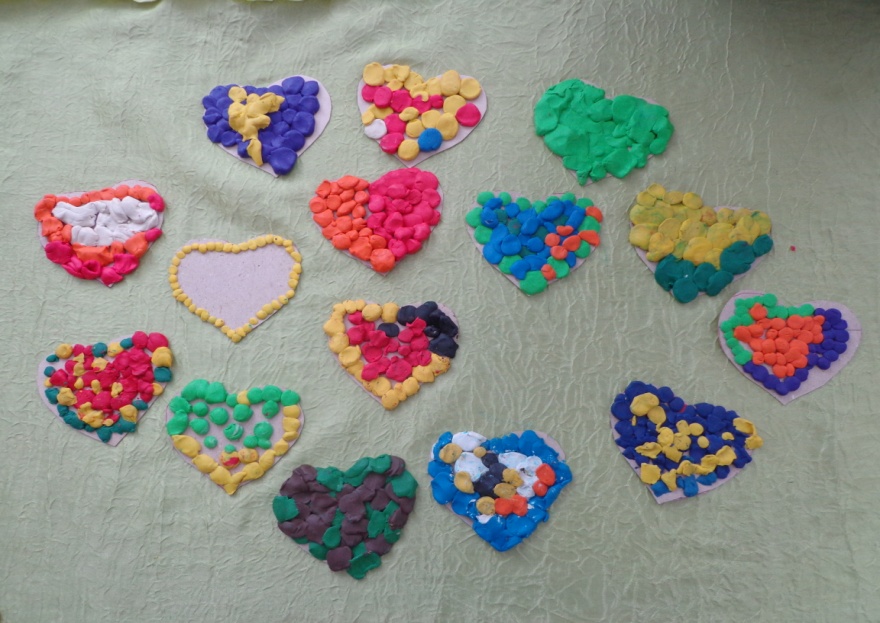 